    Mrs. Munsey’s Classroom News     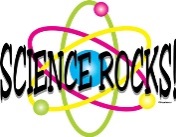 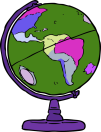 hmunsey@gilesk12.net – 626-7281 – hmunsey@weebly.com    Mrs. Munsey’s Classroom News     hmunsey@gilesk12.net – 626-7281 – hmunsey@weebly.com(Week of February 10-14, 2020)(Week of February 10-14, 2020)Notes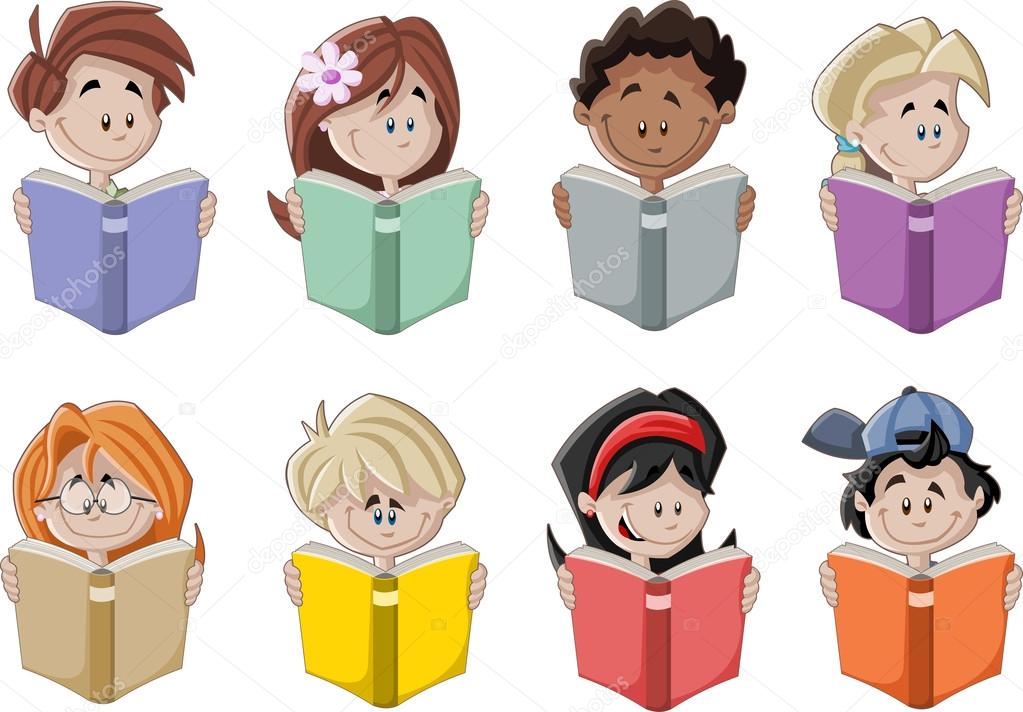 What We Are Learning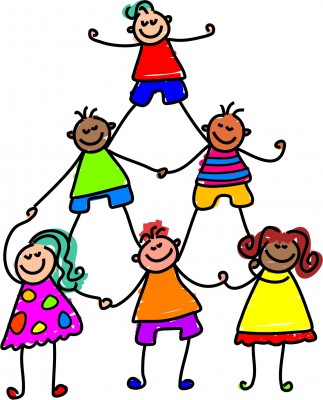 UPCOMING EVENTS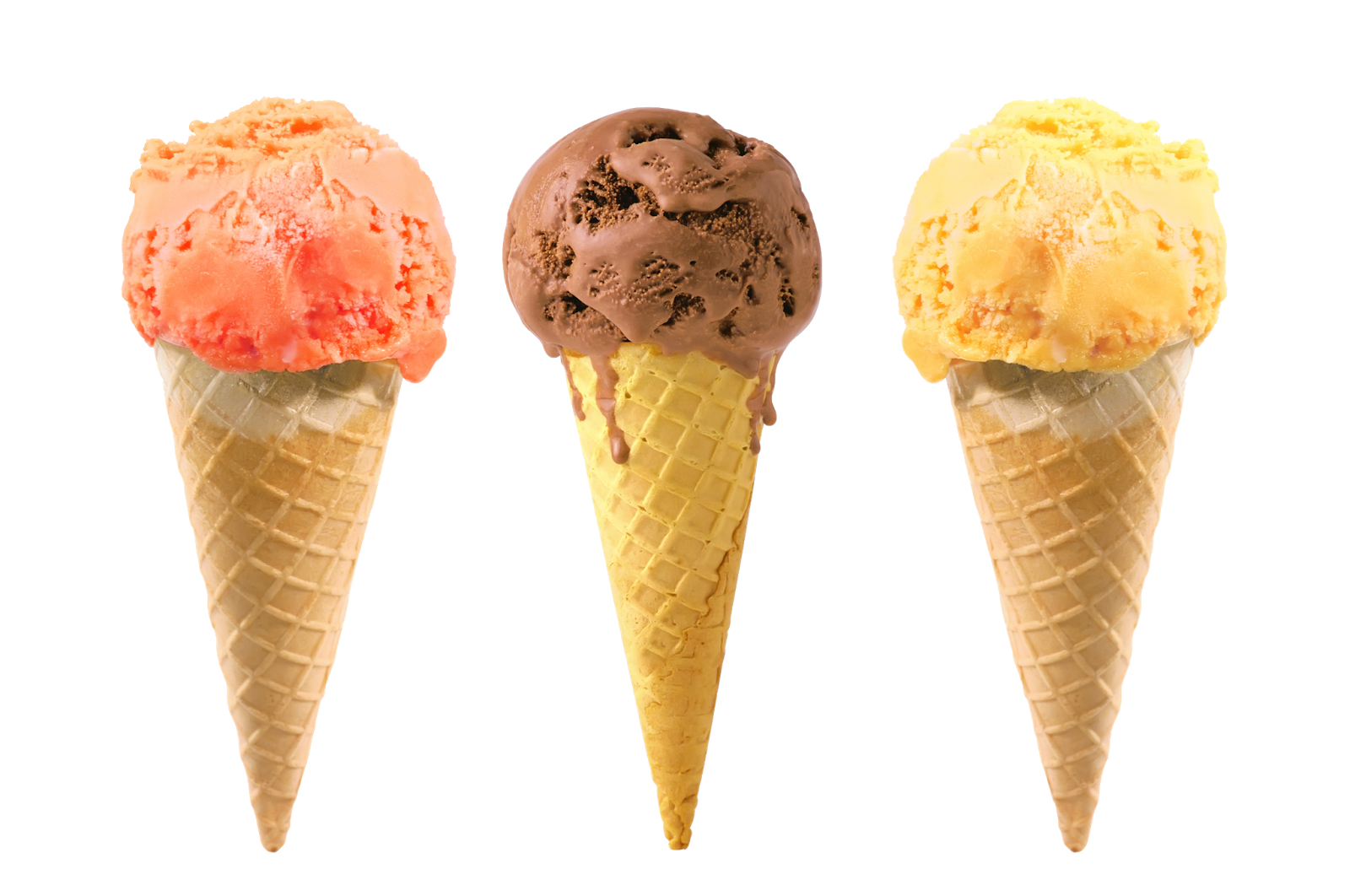 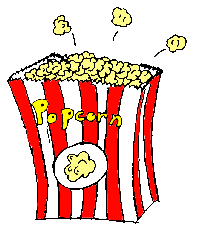 